Практыкаванне 8 – с4.   Намалюйце замак (гістарычны ці прыдуманы) і распавядзіце пра яго: хто і калі будаваў, хто жыве, якія падзеі адбываліся ў замку і ваколіцах.Гуляемся ў карэктара: шукаем і выкрэсліваем літару З.Чыстагаворка: прыдумайце і распавядзіце нам чыстагаворку на З.Адказы на крыжаванку пра дом (пр.7).Здагадайся, пра што ці пра каго вядзецца, упішы слова ў адпаведную калонку.Мые бялізну. Расце памочнікам. Змешвае. Збірае пыл. Ахоўваюць рукі. Забаўляе. Крытыкуе і дае парады. Разагравае. На ёй гатуюць. Выцірае. Робіць мужчынскую працу. Прасуе вопратку. Чысціць. Нарадзілася памочніцай. Крышыць, змешвае, узбівае, выціскае сок.  План заняткаў 8 – 29.10Вітальны вершПравяраем хатнія заданніРазмінка «Ці ўсе прачнуліся?»Гульня «Гаспадар і гаспадыня»Разбор хатніх заданняў. Да гульні – Замак, на замок замкнёны, 
Задрамаў у лесе цёмным. 
Абудзіў яго турыст: 
- Ну-ка, замак, адчыніся! 
На цябе я падзіўлюся! 
Замкаў шмат на Беларусі. У якіх беларускіх гарадах захаваліся замкі?Якія гісторыі дайшлі да нас з тых часоў?УВАГА!Заняткі 29.10 супольныя:да нас у госці прыходзіць«Альтанка для чытанкі»!Запрашайце сяброў!Пачынаем у 12-15.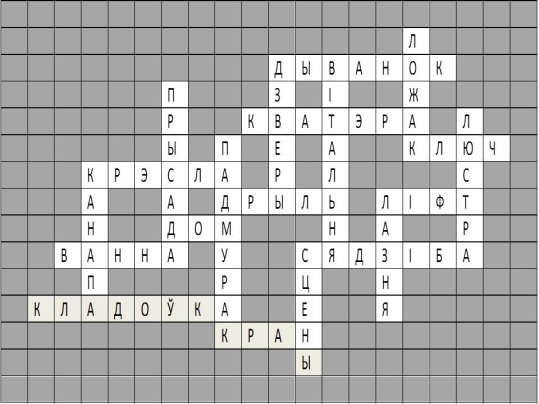 ПСТМШПКПДСАПМАМІНЫПАМОЧНІКІ